VSTUPNÍ ČÁSTNázev moduluStavební konstrukce Kód modulu36-m-3/AL97Typ vzděláváníOdborné vzděláváníTyp moduluodborný průřezovýVyužitelnost vzdělávacího moduluKategorie dosaženého vzděláníH (EQF úroveň 3)Skupiny oborů36 - Stavebnictví, geodézie a kartografie23 - Strojírenství a strojírenská výroba39 - Speciální a interdisciplinární oboryKomplexní úlohaObory vzdělání - poznámky23-55-H/01 Klempíř – stavební36-52-H/01 Instalatér36-52-H/02 Mechanik plynových zařízení36-54-H/01 Kameník36-56-H/01 Kominík36-58-H/01 Montér vodovodů a kanalizací a obsluha vodárenských zařízení36-59-H/01 Podlahář36-62-H/01 Sklenář36-63-H/01 Štukatér36-64-H/01 Tesař36-65-H/01 Vodař36-66-H/01 Montér suchých staveb36-67-H/01 Zedník36-67-H/02 Kamnář36-69-H/01 Pokrývač39-41-H/01 Malíř a lakýrníkDélka modulu (počet hodin)32Poznámka k délce moduluPlatnost modulu od30. 04. 2020Platnost modulu doVstupní předpokladyNejsou stanoveny.JÁDRO MODULUCharakteristika moduluŽáci získají základní odborné vědomosti potřebné pro další studium stavebních učebních oborů. Jedná se o modul, který žáky seznámí s konstrukčním a materiálovým provedením staveb, případně stavebními pracemi, se zaměřením na technologie běžně používané v ČR.Modul směřuje k formování základních vědomostí, které budou nadále rozvíjeny a využívány v ostatních modulech. Na modul Stavební konstrukce navazuje modul „Stavební úpravy“, který doplňuje modul a jeho výsledky učení o praktické dovednosti.Oba moduly (Stavební konstrukce a Stavební úpravy) směřují k formování zodpovědného a bezpečného přístupu k zásahům do stavebních konstrukcí.Očekávané výsledky učeníŽák:vyjmenuje druhy technických norem (ISO, EN, ČSN, PN, popř. TPG apod.)vysvětlí význam, přínos, platnost a závaznost noremvysvětlí princip a přínos modulové koordinace a uvede základní modulové rozměryvyjmenuje a charakterizuje druhy staveb (pozemní, inženýrské apod.)vyjmenuje jednotlivé konstrukční části pozemních stavebvyjmenuje a charakterizuje funkce stavebních konstrukcívyjmenuje a charakterizuje technologie provádění staveb (zděné, monolitické, montované)vyjmenuje a popíše provedení konstrukčních systémů pozemních stavebvysvětlí postup a definuje podmínky předání staveništěvysvětlí způsob vytyčení stavbyPři zemních pracích uplatňuje znalosti o základech stavby, zemních pracích a způsobech zajišťování výkopů;vyjmenuje a charakterizuje druhy základových konstrukcípopíše provedení plošných základů, vysvětlí principy jejich funkce, uvede materiál(y) základů, vysvětlí pojem základová spárapopíše provedení hlubinných základů, vysvětlí principy jejich funkce, uvede materiál(y) základů, vysvětlí pojem pilota a vyjmenuje jejich druhyvysvětlí zásady provádění výkopových pracívysvětlí důvody zajištění výkopů proti sesutí, popíše jednotlivé možnosti jeho provedenívysvětlí funkci hydroizolace, vyjmenuje nejpoužívanější materiály, nakreslí její umístění na styku základů a svislé obvodové konstrukce včetně navazujících konstrukcíDalší v RVP výslovně neuvedené výsledky učení;rozliší svislé nosné a nenosné konstrukce, vyjmenuje jejich funkcepopíše provedení a vyjmenuje materiály svislých nosných konstrukcípopíše provedení a vyjmenuje materiály svislých nenosných konstrukcívyjmenuje a popíše jednotlivé části komínového tělesa, uvede funkci jednotlivých částí, vysvětlí pojmy stavební, účinná a neúčinná výškarozliší druhy komínů dle různých hledisek a popíše konstrukční provedení nejběžnějších komínůrozliší a stručně charakterizuje pojmy otvor (ve zdivu), prostup, drážka, výklenkyvysvětlí pojem strop (stropní konstrukce), uvede jeho funkce a vyjmenuje jednotlivé druhy stropních konstrukcípopíše konstrukční provedení jednotlivých druhů stropních konstrukcídefinuje pojem klenba, vysvětlí princip statického působení, uvede materiály klenebdefinuje pojem podhled, popíše konstrukční provedení podhledůdefinuje pojem převislé konstrukce, vyjmenuje druhy převislých konstrukcí, uvede jejich funkce a jednotlivé druhy popíšedefinuje pojem schodiště, vysvětlí jeho funkci, vyjmenuje a charakterizuje jednotlivé části schodišť a schodišťového prostorurozliší druhy schodišť dle různých hledisek a stručně je charakterizujevysvětlí pojem rampa a její funkcevyjmenuje druhy střech a jednotlivé druhy charakterizujevyjmenuje a popíše nosné konstrukce střechvysvětlí pojem střešní plášť a popíše jeho konstrukční provedenívysvětlí pojem podlaha, definuje její funkce a popíše příklady konstrukčního provedení včetně popisu jednotlivých vrstevvysvětlí funkci, provedení a postup zhotovování povrchových úprav stavebních konstrukcí (omítky, obklady, malby, nátěry)vyjmenuje nejčastější stavebně truhlářské výrobky, popíše jejich funkci, účel a provedenívyjmenuje druhy instalací v budovách, vysvětlí jejich funkci a účel (elektroinstalace, vodovod, kanalizace, plynovod, vytápění, vzduchotechnika, klimatizace)Obsah vzdělávání (rozpis učiva)technická normalizacenázvosloví, pojmy a funkce pozemních stavebkonstrukční uspořádání a části pozemních stavebstaveniště a vytýčení stavbyzemní práce a jejich prováděnízákladové konstrukcesvislé konstrukcekomínyvodorovné konstrukceschodiště a rampyzastřešení stavebstavební práce dokončovacístavebně truhlářské výrobkyinstalace v budováchUčební činnosti žáků a strategie výukyRealizuje učitel:frontální výklad spojený s projekcí probíraného učiva,názorné ukázky jednotlivých materiálů a modely konstrukcí.Realizují žáci společně s učitelem:diskuze nad principiálním obsahem výuky a možností využití probíraného učiva.Realizují žáci:práce ve skupinách, jednotlivé týmy vyhodnotí nejvhodnější postup, technologii, uspořádání nebo materiál pro zadaný účel, poté prezentují před třídou výsledky své práce,práce s textem (žáci na základě dodaných materiálů písemně vypracují zadané úkoly).Zařazení do učebního plánu, ročníkVýuka probíhá ve vyučovacím předmětu „Stavební konstrukce“. Doporučuje se vyučovat v prvním ročníku.VÝSTUPNÍ ČÁSTZpůsob ověřování dosažených výsledkůÚstní zkoušení – náhodně vylosované nebo vyučujícím zadané 3 otázky (jedna otázka odpovídá jednomu výsledku učení). Žák zodpoví všechny zadané otázky a případné doplňující otázky vyučujícího.Písemná zkouška – průřezový test ze všech výsledků učení, 30 uzavřených otázek. Žák zvolí v každé otázce jednu odpověď.Kritéria hodnoceníPro ústní zkoušku:každá otázka je hodnocena 5 body (celkem 15 bodů za zkoušku). Hodnotí se úplnost a věcná správnost odpovědi. Počet získaných bodů určí zkoušející na základě standardní klasifikační stupnice školy. Ke splnění ústní zkoušky musí žák získat alespoň 45 % bodů (tj. 7 bodů).Pro písemnou zkoušku:Každá otázka je hodnocena 1 bodem (celkem 30 bodů za zkoušku). Za každou správně zodpovězenou otázku získá žák 1 bod. Ke splnění písemné zkoušky musí žák získat alespoň 45 % bodů (tj. 14 bodů).Doporučená literaturaDOSEDĚL, Antonín. Stavební konstrukce: pro 2. a 3. ročníky SOU. Praha: Sobotáles, 1995. ISBN 80-85920-06-9.LUPTÁK, Ladislav. Učební text pro obor Instalatér, 1. ročník [online]. Brno: Střední škola polytechnická, Brno, Jílová 36g, 2015, ISBN 978-80-88058-26-7. Dostupné z: https://ejilova.publi.cz/.MĚŘÍNSKÝ, Zdeněk. Instalatér 1. ročník, elektronická učebnice pro střední školy, obor vzdělání 36-52-H/01 Instalatér [online]. Brno: Střední škola stavebních řemesel, Brno-Bosonohy, Pražská 38b, 2015, ISBN: 978-80-88105-06-0. Dostupné z: http://www.el-ucebnice.cz/bosonohy.html.PoznámkyDélka modulu je udána jako minimální (28 h) a ideální (36 h) hodinová dotace. Skutečnou délku lze volit i mezi tímto rozsahem.Modul je navržen jako společný stavební základ pro všechny obory vzdělání ve skupině oborů 36. Ve výčtu oborů jsou uveny všechny obory skupiny, je ale možno u některých oborů, které nemají přímou sousislost se stavbou výsledky vzdělávání upravit. Navíc byly přidány 2 obory, které jsou v jiných skupinách a to ve skupině 23 a 39, ale původně patřily do skupiny oborů vzdělávání 36.Obsahové upřesněníOV RVP - Odborné vzdělávání ve vztahu k RVPMateriál vznikl v rámci projektu Modernizace odborného vzdělávání (MOV), který byl spolufinancován z Evropských strukturálních a investičních fondů a jehož realizaci zajišťoval Národní pedagogický institut České republiky. Autorem materiálu a všech jeho částí, není-li uvedeno jinak, je Karel Kovářík. Creative Commons CC BY SA 4.0 – Uveďte původ – Zachovejte licenci 4.0 Mezinárodní.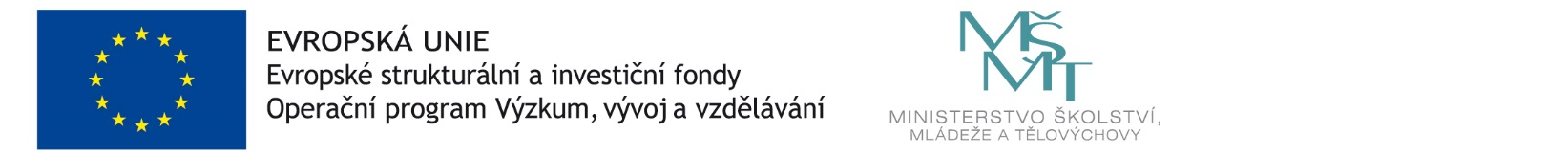 